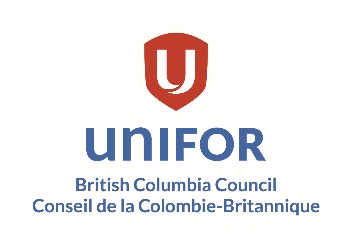 SIGN UP SHEET – TRANSPORTATION TO AND FROM WHISTLER NOVEMBER BC REGIONAL COUNCIL 2022Coach busses have been arranged with Wilson’s Transportation. In order to ride a coach, you MUST sign up ahead of time to ensure space is available. Bus sign-ups should be sent to Marilyn.Romanow@unifor.orgFull Name:Local Number:Phone number:Email:Route Dates Required:Route time and Location Required:PLEASE REFERENCE THE BELOW DATES, TIMES AND ROUTES FOR EACH RUN:Vancouver to Whistler Route:Whistler to Vancouver Route:BCRC/mrcope343DatePick up LocationDeparts2nd pick upDepartsArrival WhistlerWednesday, Nov. 23Waterfront Skytrain Station1:00 p.m.3:30 p.m. AAVA HotelWednesday, Nov. 23New West office3:00 p.m.Waterfront Skytrain Station4:30 p.m.6:30 p.m. @ AAVA HotelThursday,
Nov. 24Waterfront Skytrain Station1:00 p.m.3:30 p.m. @ AAVA HotelThursday,
Nov. 24Waterfront Skytrain Station3:00 p.m.5:30 p.m. @ AAVA HotelDatePick upLocationDeparts1st drop DepartsArrival Vancouver/New WestSunday
Nov. 27AAVA Hotel1:00 p.m.Waterfront Skytrain Station3:45 p.m. continue to YVR for last dropYVR Airport @ 4:15 p.m.Sunday
Nov. 27AAVA Hotel1:00 p.m.Waterfront Skytrain Station4:00 p.m. to New West OfficeNew West Office @ 5:00 p.m.Sunday
Nov. 27AAVA Hotel4:00 p.m.Waterfront Skytrain Station6:45 p.m. to New West OfficeNew West office @ 7:45 p.m.